(ARABIC)صفحة المعلومات      من نحن؟مجموعة فريق الاكلينيكيون المكلفون في نوتنجهام ومحافظة نونتجهام CCG   هي منظمة تابعة لمنظمة النظام الصحي الوطني NHS   والتي يترأسها مجموعة الاطباء العامين المحليين. فريق ال CCG مسؤولون عن فهم احتياجات الرعاية الصحية لسكان نوتنجهام ومحافظة نوتنجهام وايضا وضع خطة وآلية الدفع لخدمات الرعاية الصحية. هذا يتضمن الاستماع الى والتصرف المبني على استطلاع اراء السكان المحليين للتأكد ان الخدمات تلبي الحاجات المحلية.ماذا نفعل؟؟قامت مجموعة ال CCG والمنظمات التابعة للنظام الصحي الوطني NHS باجراء تغييرات للطريقة التي يتم تقديم الخدمات فيها خلال فترة جائحة Covid 19.  هذه التغييرات تم تشكيلها لمساعدة ال NHS النظام الصحي الوطني بمواجهة أثر جاثحة Covid-19 وايضا حماية مرضانا وطاقم العمل. مجموعة الCCG يسعون لاستطلاع رأي السكان المحليون بالنسبة لهذه التغييرات. نحن نريد ان نتعلم من الجائحة، نراعي اراء السكان المحليون للتأكد اننا مستمرين بتقديم خدمات والتي تلبي احتياجات سكاننا. بعض التغييرات التي قمنا بها أو لاحظناها خلال الجائحة والتي نريد رأيكم بخصوصها تتضمن:زيادة استخدام الهاتف والاستشارة عبر الانترنت بمهنيين الرعاية الصحيةتقليل الحضور في قسم الحوادث والطوارئزيادة استخدام NHS111  أو 111 عبر الانترنتاستعمال  سجل تقييم جديد الخاص عند مغادرة المستشفى لتسريع اجراءات المغادرة.ماذا نود أن نسألكم ولماذا وكيف سيتم اسخدام هذه المعلومة؟؟نحن نود ان نتكلم معكم بخصوص تجربتكم بالحصول على خدمات الرعاية الصحية خلال فترة الجائحة.حتى لو لم تحصلوا على خدمات، ارائكم مع ذلك مهمة لنا لاننا نود أن نعرف رأيكم في التغييرات وكيف لربما ستؤثر عليكم في المستقبل. استجابتكم سنستعملها لمساعدتنا لتطوير طريقة تقديم خدمات الرعاية الصحية عقب جائحة  Covid-19.التفكير بالاستشارة الافتراضية اوعن طريق الهاتف و اجراءات الخروج من المستشفى:هل التغييرات سهلت أو صعبت الحصول على الرعاية الصحية.ماذا يمكن فعله لمعالجة أي مشكلة لربما واجهتموها؟ما هي التغييرات الخاصة بخدمات الرعاية الصحية والتي ترغبون باستمرارها بعد الجائحة؟بسبب انه يوجد وعي قوي لفيروس الكورونا في المملكة المتحدة، هل انت أو فرد من عائلتك خضعتم لاجراءات الخروج من المستشفى؟ كيف كانت تجربتكم في هذا المجال؟اذا كنتم بحاجة أن تستخدموا خدمات الرعاية الصحية خلال فترة جائحة كوفد 19، هل قمتم باختيار استخدام خدمات اخرى للتي كنتم تستخدمونها قبل كوفد 19؟ لماذا حصل هذا وهل ستستخدمون نفس الخدمة في المستقبل؟ارائكم  قيّمة بصورة كبيرة جدا لدينا والقسم أدناه يشرح كيف يمكنكم المشاركة.كيف يمكنكم المشاركة؟يوجد عدد من الطرق تستطيعون فيها المشاركة:املأوا استطلاع الرأي عبر الانترنت والمتوفر هنا (ادخل الرابط التشعبي)(insert https://www.surveymonkey.co.uk/r/Y2K3675 شاركوا بارائكم مع مؤسسات خيرية ومنظمات والتي قدمت الدعم لكم من قبل اما عن طريق الهاتف، الايميل، أو المحادثات الافتراضية.المنظمات والمؤسسات الخيرية سيتم دعوتهم للاشتراك في نقاشات لنقل اراء مستخدمين الخدمة الذين تعاملوا معهم خلال حدث افتراضي.الاتصال بالمنظمات التي تعمل نيابة عن CCG للاستماع لارائكم اما عن طريق الهاتف أو الايميل (تفاصيل التواصل).Contact Detailsتفاصيل التواصل لطلب هذه المعلومة بلغة أخرى أو شكل آخر الرجاء التواصل مع فريق التواصلEngagement Team  على nnestccg.engaged@nhs.net او اتصلوا أو ارسلوا رسالة نصية على 07835360071. اذا ارسلتم رسالة نصية أو تركتم رسالة أرجو ترك بياناتكم المفصلة وسيقوم عضو من الفريق بالرجوع اليكم.OrganisationContact details;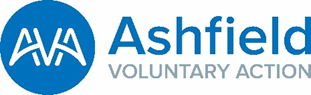 Name: Sarah TaylorTelephone: 01623 555 551Email: s.taylor@ashfieldvoluntaryaction.org.uk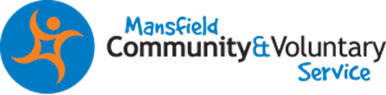 Name; Lesley WatkinsTelephone; 07789 454893/01623 392444Email; lwatkins@mansfieldcvs.org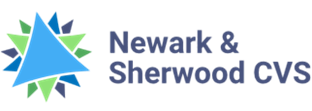 Name: Jane Hildreth                      Telephone: 01636 679539 or 07469779599     Email: JaneHildreth@nandscvs.org   Name:  Maria DeGiorgioTelephone: 01636 679539 or 07384378992Email: MariaDeGiorgio@nandscvs.org    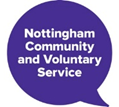 Name; Jules SebelinTelephone; 07483 424003Email; juless@nottinghamcvs.co.uk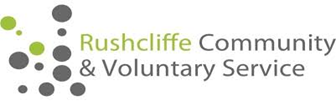 Name; Carolyn PerryTelephone; 0115 969 9060Email; cperry@rushcliffecvs.org.uk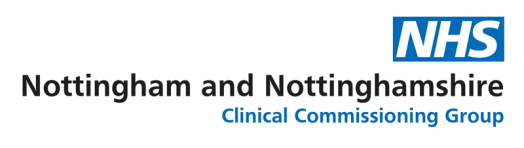 Name; Julie AndrewsTelephone; 07802 655511Email; Julie.andrews12@nhs.net